附件1-25附件1-25活動主題全民國防教育防衛動員實作課程-外人入侵防範全民國防教育防衛動員實作課程-外人入侵防範活動日期111年4月25日111年4月25日活動地點黎明技術學院黎明技術學院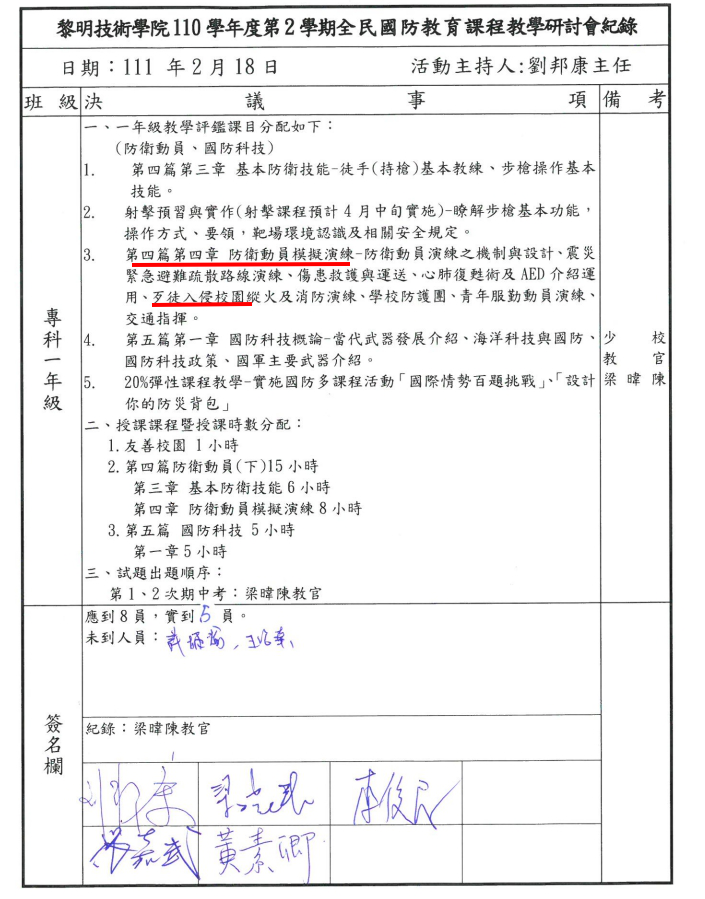 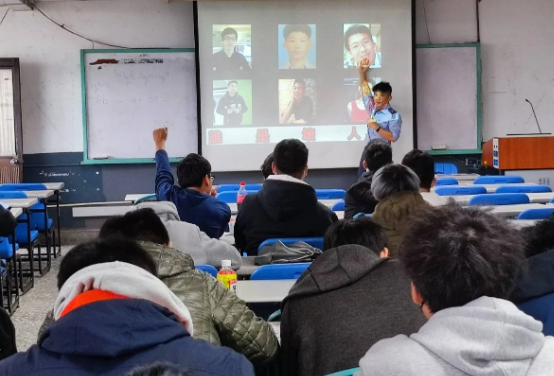 說明：授課計畫提報紀錄內容說明：授課計畫提報紀錄內容說明：梁教官實施外人入侵簡報教學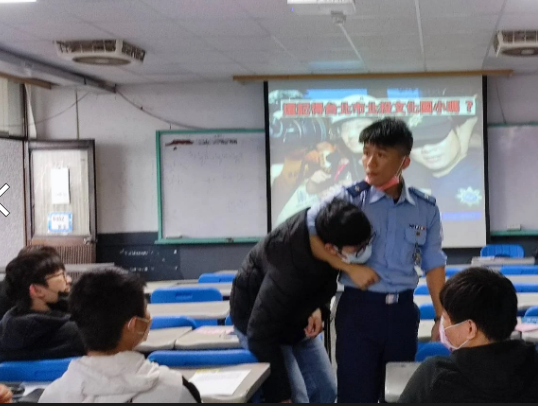 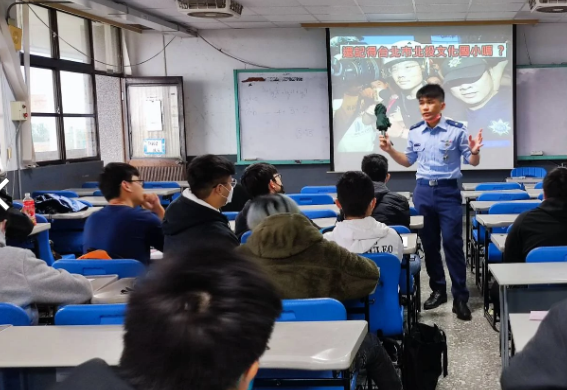 說明：梁教官實施外人入侵脫身術教學說明：梁教官實施外人入侵脫身術教學說明：梁教官實施防身術基礎教學活動主題全民國防教育防衛動員實作課程-外人入侵防範全民國防教育防衛動員實作課程-外人入侵防範活動日期111年4月25日111年4月25日活動地點黎明技術學院黎明技術學院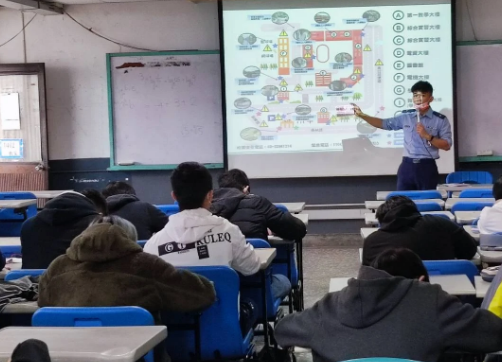 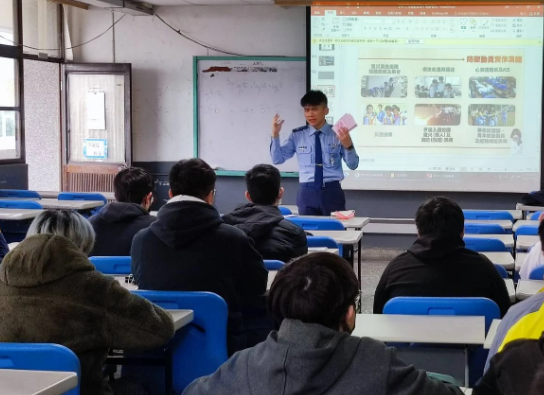 說明：梁教官實施校園安全高風險地 區說明：梁教官實施校園安全高風險地 區說明：說明校園安全地圖使用方式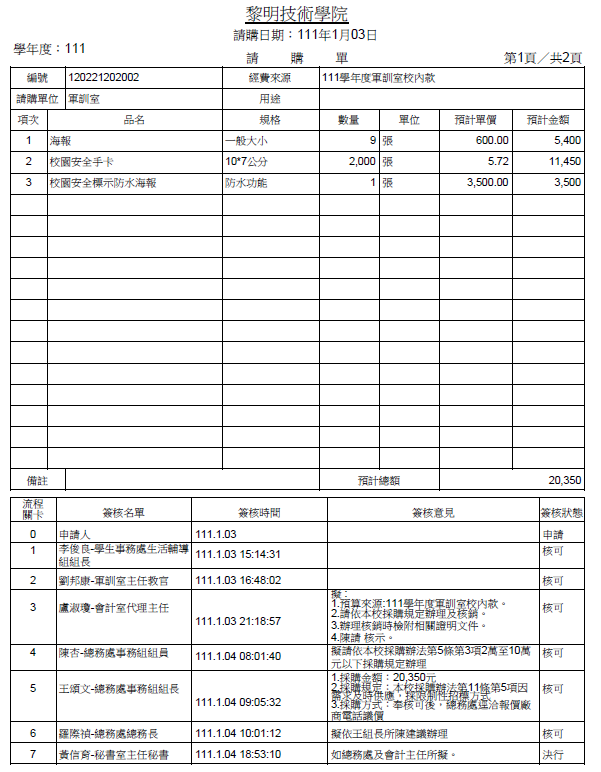 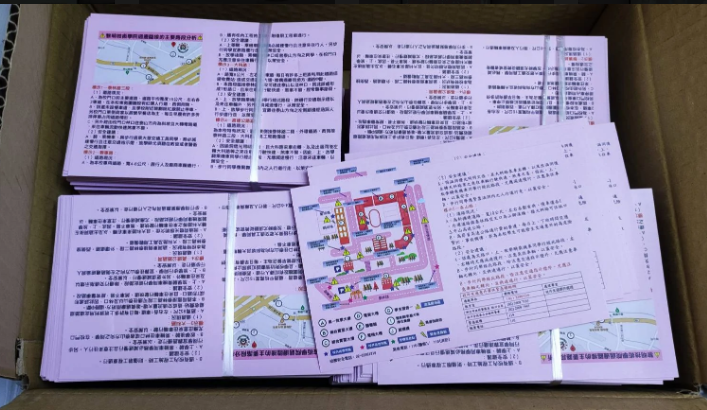 說明：校園安全地圖小卡購買簽呈說明：校園安全地圖小卡購買簽呈說明：劉主任教官實施講評